Το Κέντρο Συμβουλευτικής Υποστήριξης Γυναικών Δήμου Κω, με αφορμή την Παγκόσμια Ημέρα της Γυναίκας, σας προσκαλεί   το Σάββατο 9 Μαρτίου 2019  στην αίθουσα πολλαπλών εκδηλώσεων του 1ου Δημοτικού Σχολείου Κω, στις 6.00 μμ. στην εκδήλωση με τίτλο :                                                            «Ταυτότητες Φύλου εν Χορώ». Η ανάδειξη του γυναικείου φύλου  μέσα από την έκφραση του χορού,  και η ουσιαστική αλληλεπίδραση και επικοινωνία των δύο φύλων, μέσα από επιλεγμένες χορευτικές αναπαραστάσεις βγαλμένες από διαφορετικές χρονικές περιόδους και πολιτισμικές καταβολές.                    Συμμετέχουν                                                                                                                                            Πολιτιστικός Σύλλογος Θεσσαλών,      Μορφωτικός Πολιτιστικός Σύλλογος Ασφενδιού «Θεόκριτος» Σχολή Χορού «Μπαλαρίνες και Όνειρα,  Σχολή Χορού Ελένης Δρόσου «Εδώ που ξεκινά ο χορός»Η νόμιμη εκπρόσωπος τουΚέντρου Συμβουλευτικής Υποστήριξης ΓυναικώνΔήμου ΚωΠη ΒασιλείαΕΛΛΗΝΙΚΗ ΔΗΜΟΚΡΑΤΙΑΕΛΛΗΝΙΚΗ ΔΗΜΟΚΡΑΤΙΑΝΟΜΟΣ ΔΩΔΕΚΑΝΗΣΟΥΝΟΜΟΣ ΔΩΔΕΚΑΝΗΣΟΥΔΗΜΟΣ ΚΩΔΗΜΟΣ ΚΩΤΜΗΜΑ ΚΟΙΝΩΝΙΚΗΣ ΠΟΛΙΤΙΚΗΣΤΜΗΜΑ ΚΟΙΝΩΝΙΚΗΣ ΠΟΛΙΤΙΚΗΣΚΑΙ ΠΟΛΙΤΙΚΩΝ ΙΣΟΤΗΤΑΣ ΤΩΝ ΦΥΛΩΝ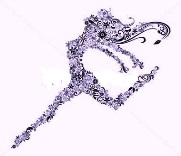 ΚΑΙ ΠΟΛΙΤΙΚΩΝ ΙΣΟΤΗΤΑΣ ΤΩΝ ΦΥΛΩΝΚέντρο Συμβουλευτικής Υποστήριξης ΓυναικώνΔήμου ΚωΚέντρο Συμβουλευτικής Υποστήριξης ΓυναικώνΔήμου ΚωΤαχ.Δ/νση:25ης Μαρτίου και Ε. ΚιαπόκαΖηπάρι, ΚωςΠρος: Έντυπα και Ηλεκτρονικά Τοπικά Μ.Μ.Ε.Τ.Κ.:85300Τηλεφ.22420-67420FAX:22420-67429e-mail:women@kos.gr